St. Patrick Parish Faith Life Schedule 2020-2021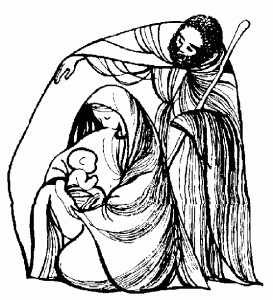 Orientation Meeting for All Families and Registration Night - Wednesday, September 9 from 6:30-7:30pmThis is a meeting for all families with students in grades K-12.  This gives families an opportunity to meet Adam and to learn more about The Faith Life Program at St. Patrick Parish. This will also give you an opportunity to register your children for the Faith Life Program if they are not already. This meeting will take place in the cafeteria of the school.Faith Life Grades K-12 - (K offered during Sunday Session)A member of the family (parent, grandparent, aunt, uncle) is required to stay during all Faith Life Sessions. Unlike previous years, we will ask you to register and commit to a certain day so that we are able to keep better track of numbers.If you attend the Sunday class, we would ask that all families bring a dish to share each month. 	Sunday 10:30 am Mass 11:30 - 1:30pm 	Potluck Meal & Class	Monday		6 - 7:15 pmTuesday		6 - 7:15 pmSeptember	20th	21st	22ndOctober		18th	19th	20thNovember	15th	16th	17thDecember            13th	 14th	 15thJanuary 		 10th	 11th	 12thFebruary	7th	8th	9thMarch		14th	15th	16thApril		18th	 19th	 20thMay		16th	17th	18th	Faith Life Community GatheringsThese are additional family events that will be offered throughout the year. They are wonderful opportunities to gather together and live out our Catholic Faith as a family.Sunday, September 27 – Opening Mass and Picnic – 10:30 am – 1 pmJoin us for regular 10:30 am Mass as we celebrate and begin the year in prayer. Also, be sure to join the parish community after Mass for our annual parish picnic. Free food and fun had by all! This gives us all an opportunity to meet one another and spend time in community together.Sunday, November 1 – All Saints Day Party – 11:30 am – 2 pmWe will meet in the cafeteria of the school after Mass and share in a potluck meal. After lunch we will spend time celebrating the saints! Numerous games and learning stations will be set up around the school for you to explore as a family.  Sunday, December 6 – Family Advent Retreat – 11:30 am – 2 pmWe will meet in the cafeteria of the school after Mass and share in a potluck meal. After lunch we will spend precious family time together as we search for clues which lead us to the Savior and prepare us for Jesus’ birth. Sunday, March 21 – Family Lent Retreat – 11:30 am – 2 pmWe will meet in the cafeteria of the school after Mass and share in a potluck meal. After lunch we will spend precious family time together as we reflect upon the moments leading up to Jesus’ Death and Resurrection during Holy Week.Saturday, April 10 – Easter Egg Hunt – 12 pm – 1:30 pmThe weekend after Easter we will have an Easter egg hunt on the grounds of the church. We will meet in the cafeteria of the school to begin, I will read a story when the parents go out to hide the Easter eggs. It will be a blast!Grade 2 Reconciliation PreparationTo prepare our grade 2 class for The Sacrament of Reconciliation we require three retreat days in addition to the regular Faith Life schedule.  These retreat days focus specifically on Sacramental prep and attendance by your child and an accompanying adult is required. Grade 2 Required Reconciliation Retreats:Saturday, November 14Saturday, January 23Saturday, March 13All retreats take place from 9-11:30am in the school.  A parent is required to stay and attend with their children.   -We will also provide a take home component, which the parents will commit to covering over the course of the year with their child/children.Grade 2 First Reconciliation Date: April 17th at 10 am in the churchGrade 3 First Communion PreparationTo prepare our 3rd grade class for The Sacrament of First Communion we require two retreat days in addition to the regular Faith Life schedule. These retreat days focus specifically on Sacramental preparation and attendance by your child and an accompanying adult is required.Grade 3 Required First Communion Retreats:Saturday, December 12Saturday, February 13Both retreats take place from 9-11:30am in the school. An adult is required to stay and attend with the child/children.Grade 3 Confirmation PreparationTo prepare our grade 3 & 4 classes for The Sacrament of Confirmation we require two retreat days in addition to the regular Faith Life schedule.  These retreat days focus specifically on Sacramental preparation and attendance by your child and an accompanying adult is required is required.Grade 3 Required Confirmation Retreats:Saturday, November 21Saturday, April 10Both retreats take place from 9-11:30am in the school.  An adult is required to stay and attend with the child/children.-We will also provide a take home component, which the parents will commit to covering over the course of the year with their child/children.If you have a child that has passed their third grade year and is seeking to be confirmed or receive any other Sacraments of Initiation please notate on your registration form and personally reach out to the Director of Faith Life via email – faithlifeformation@comcast.net.